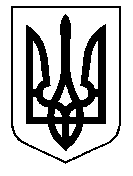 У К Р А Ї Н АКам’янсько-Дніпровська міська радаКам’янсько-Дніпровського району Запорізької області                                                          Тридцять четверта сесія восьмого скликанняР І Ш Е Н Н Я13  березня 2020  року       м. Кам’янка-Дніпровська                          № 32Про затвердження Актів обстеження технічного стану тротуарів села Велика Знам’янка та встановлення їх балансової приналежностіКеруючись ст.ст. 26, 60 Закону України «Про місцеве самоврядування в Україні», розглянувши Акти обстеження технічного стану тротуарів села Велика Знам’янка від 02 березня 2020 та враховуючи висновок постійної комісії з питань комунальної власності, житлово-комунального господарства та благоустрою території міста, міська радаВИРІШИЛА:1. Затвердити Акти обстеження технічного стану тротуарів села Велика Знам’янка від 02 березня 2020,  а саме:	- Акт обстеження технічного стану тротуару уздовж вул. Соборна на ділянці між вулицями Софіївська та Рози  села Велика Знам’янка протяжністю  (додається); 	- Акт обстеження технічного стану тротуару уздовж вул. Соборна на ділянці між вулицями Чкалова  та Степова  села Велика Знам’янка(додається);	- Акт обстеження технічного стану тротуару уздовж вул. Соборна на ділянці між вулицями  Степова  та  Софіївська села Велика Знам’янка (додається);	- Акт обстеження технічного стану тротуару уздовж вул. Соборна на ділянці між вулицями Шкільна та  Чкалова  села Велика Знам’янка (додається);	- Акт обстеження технічного стану тротуару уздовж вул. Соборна на ділянці між вулицями Польова та Рози  села Велика Знам’янка (додається).                                                   22. Прийняти  тротуари з нульовою балансовою вартістю  до комунальної власності Кам’янсько-Дніпровської міської об’єднаної  територіальної громади, в особі Кам’янсько-Дніпровської міської ради відповідно актів обстеження затверджених у п.1 цього рішення .3. Закріпити  тротуари  на праві господарського відання  з постановкою на баланс за комунальним підприємством “АГРОЗНАМ’ЯНКА” Кам’янсько-Дніпровської міської ради відповідно актів обстеження затверджених у п.1 цього рішення .4. Контроль за виконанням даного рішення покласти на постійну комісію з питань комунальної власності, житлово-комунального господарства та благоустрою території міста та заступника міського голови з питань житлово-комунального господарства, благоустрою, комунальної власності, торговельного обслуговування, будівництва, транспорту і зв’язку, містобудування та архітектури Антоника М.А.      Міський голова                                                          Володимир АНТОНЕНКО